Adnodd 2a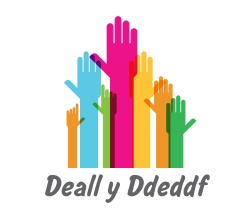 Eiriolaeth yw…Nid eiriolaeth yw…Rhaid i eiriolwr…